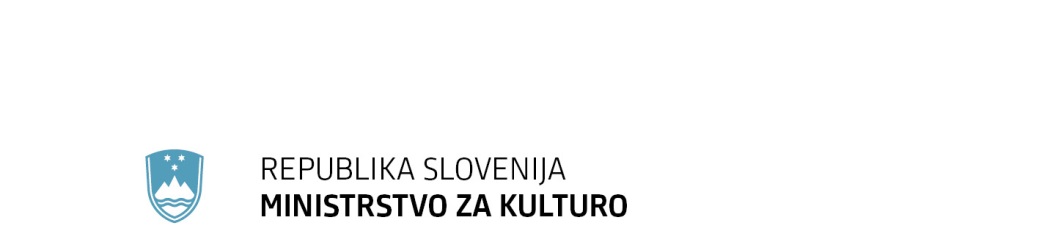 Maistrova ulica 10, 1000 Ljubljana	T: 01 369 59 00	        F: 01 369 59 01	        E: gp.mk@gov.si	        www.mk.gov.siNa podlagi 3. člena Zakona o zavodih (12/91, 8/96, 36/00 – ZPDZC in 127/06 – ZJZP), 26. člena Zakona o uresničevanju javnega interesa za kulturo (Uradni list RS, št. 77/07 – uradno prečiščeno besedilo, 56/08, 4/10, 20/11, 111/13, 68/16, 61/17 in 21/18 – ZNOrg) in 86. ter 91. člena Zakona o varstvu kulturne dediščine (Uradni list RS, št. 16/08, 123/08, 8/11 – ORZVKD39, 90/12, 111/13, 32/16 in 21/18 – ZNOrg) je Vlada Republike Slovenije sprejelaSklep o ustanovitvi javnega zavoda Muzej slovenske osamosvojitve I. UVODNE DOLOČBE1. člen(1) S tem sklepom se ustanovi javni zavod Muzej slovenske osamosvojitve (v nadaljnjem besedilu: muzej) z namenom zbiranja, ohranjanja, dokumentiranja, preučevanja, interpretacije, upravljanja, razstavljanja in urejene dostopnosti materialne in nesnovne kulturne dediščine s področja slovenske osamosvojitve in nastanka samostojne države Republike Slovenije ter se uredijo njegov status, razmerja med ustanoviteljem in muzejem ter temeljna vprašanja organiziranosti, dejavnosti in način financiranja muzeja.(2) Ustanovitelj muzeja je Republika Slovenija. Ustanoviteljske pravice in obveznosti Republike Slovenije izvaja Vlada Republike Slovenije.(3) Muzej ima status državnega muzeja.2. člen(1) Muzej sistematično raziskuje, zbira, ohranja, razstavlja in preučuje gradivo ter živa pričevanja v zvezi z osamosvojitvijo in nastankom samostojne slovenske države. Raziskuje in vrednoti tiste zapletene zgodovinske procese, ki so v preteklosti ustvarjali slovensko istovetnost, njene pomene in odnos družbe do slovenstva in lastne države. Na podlagi zbranega gradiva odkriva posebnost odnosa do lastne kulturne in naravne dediščine, kot nosilke identitetnih, izobraževalnih in razvojnih procesov, v samostojni državi ter med Slovenkami in Slovenci v zamejstvu in po svetu.(2) Muzej utemeljuje svoje poslanstvo na podlagi zbirk s področja procesa demokratizacije Republike Slovenije in procesa osamosvojitve Republike Slovenije, ki jih dopolnjuje v skladu z zbiralno politiko.3. člen(1) Ime muzeja je Muzej slovenske osamosvojitve.(2) Skrajšano ime muzeja je MSO.(3) Sedež javnega zavoda: Poljanska cesta 40, Ljubljana.(4) Muzej je pravna oseba javnega prava.II. DEJAVNOSTI MUZEJA4. člen(1) Muzej kot državni muzej opravlja javno službo, opredeljeno z zakonom, ki ureja varstvo kulturne dediščine.(2) Glede na namen, zaradi katerega je muzej ustanovljen, v okviru javne službe opravlja naslednje dejavnosti:– identificira, dokumentira, preučuje in interpretira ter vrednoti premično in nesnovno dediščino ter z njo seznanja javnost,– zbira, raziskuje, izvaja akcesijo ter inventariziranje premične dediščine na podlagi zbiralne politike in poslanstva muzeja,– pripravlja predloge za razglasitev premičnih spomenikov državnega pomena,– varuje in hrani zbirke ter jih dopolnjuje v skladu s poslanstvom muzeja in zbiralno politiko, – usklajuje vpis premične dediščine v register in skrbi za dostopnost podatkov javnosti, – dejavno sodeluje pri slovenskih in mednarodnih kulturnih, strokovnih in znanstvenih povezovanjih z drugimi muzeji, raziskovalnimi ustanovami in drugimi državnimi javnimi zavodi ter RTV Slovenija, – raziskuje premično dediščino in njeno varstvo po naročilu ministrstva, v katerega delovno področje sodi,– v vlogi državnega muzeja skrbi za enotne standarde na področju varovanja in hranjenja muzejskega gradiva, – skrbi za izobraževanje strokovnih sodelavcev in nudi pomoč pri strokovnem izobraževanju, – izvaja programe za razvijanje zavesti o dediščini, programe pripravništva, izpopolnjevanja in prakse za izobraževalne programe različnih stopenj s svojega področja, – omogoča dostop do dediščine ali informacij o njej vsakomur, še posebej mladim, starejšim in invalidom,– izdaja tiskano gradivo, video, zvočne in računalniške zapise, ki izhajajo iz poslanstva muzeja, ter druge oblike promocijskega gradiva, – organizira znanstvena in strokovna srečanja, razgovore, seminarje in podobno, predvsem s področja delovanja muzeja,– redno obvešča javnost o prireditvah v sredstvih javnega obveščanja, redno pošilja informacije javnosti o poslovanju, razvojnih programskih ciljih in uresničevanju programa, – druge naloge v skladu z zakonom o varstvu kulturne dediščine.(3) Muzej opravlja dejavnosti v obsegu ter na način, določen z letnim programom dela in finančnim načrtom.(4) Muzej kot tržne dejavnosti, namenjene opravljanju dejavnosti, za katere je muzej ustanovljen, opravlja naslednje:– organiziranje prireditev, ki niso vezane na osnovno dejavnost,– dajanje prostorov v najem,– kavarna, slaščičarna (lastna dejavnost),– komisijska prodaja (muzejska trgovina),– konservatorsko-restavratorska dela za zunanje naročnike,– strokovna mnenja za zunanje naročnike,– drugo.(5) Poslovne knjige in poročila muzeja morajo zagotavljati spremljanje poslovanja in prikaz izida poslovanja s sredstvi javnih financ in drugimi sredstvi za opravljanje javne službe ločeno od spremljanja poslovanja s sredstvi, pridobljenimi iz naslova prodaje blaga in storitev na trgu; zagotavljati morajo možnost ocenjevanja namembnosti, gospodarnosti in učinkovitosti porabe sredstev iz javnih financ.5. členDejavnosti muzeja iz prejšnjega člena so v skladu z Uredbo o standardni klasifikaciji dejavnosti (Uradni list RS, št. 69/07 in 17/08) razvrščene v naslednje skupine:R 91.020	Dejavnost muzejev,R 90.020	Spremljajoče dejavnosti za umetniško uprizarjanje,R 90.040	Obratovanje objektov za kulturne prireditve,R 91.011	Dejavnost knjižnic,R 91.012	Dejavnost arhivov,R 91.030	Varstvo kulturne dediščine,R 93.299	Drugje nerazvrščene dejavnosti za prosti čas,C 18.120	Drugo tiskanje,C 18.130	Priprava za tisk in objavo,C 18.140	Knjigoveštvo in sorodne dejavnosti,C 18.200	Razmnoževanje posnetih nosilcev zapisa,G 45.200	Vzdrževanje in popravila motornih vozil,G 46.190	Nespecializirano posredništvo pri prodaji raznovrstnih izdelkov,G 47.610	Trgovina na drobno v specializiranih prodajalnah s knjigami,G 47.621	Trgovina na drobno s časopisi in revijami,G 47.630	Trgovina na drobno v specializiranih prodajalnah z glasbenimi in video zapisi,G 47.782	Trgovina na drobno v specializiranih prodajalnah z umetniškimi izdelki,G 47.789	Trgovina na drobno v drugih specializiranih prodajalnah,G 47.890	Trgovina na drobno na stojnicah in tržnicah z drugim blagom,G 47.910	Trgovina na drobno po pošti ali po internetu,I 55.201	Počitniški domovi in letovišča,I 56.103	Slaščičarne in kavarne,I 56.104	Začasni gostinski obrati,I 56.300	Strežba pijač,J 58.110	Izdajanje knjig,J 58.140	Izdajanje revij in druge periodike,J 58.190	Drugo založništvo,J 58.210	Izdajanje računalniških iger,J 58.290	Drugo izdajanje programja,J 59.110	Produkcija filmov, video filmov, televizijskih oddaj,J 59.120	Post produkcijske dejavnosti pri izdelavi filmov, video filmov, televizijskih oddaj,J 59.130	Distribucija filmov, video filmov, televizijskih oddaj,J 59.140	Kinematografska dejavnost,J 60.100	Radijska dejavnost,J 59.200	Snemanje in izdajanje zvočnih zapisov in muzikalij,J 62.010	Računalniško programiranje,J 62.020	Svetovanje o računalniških napravah in programih,J 62.090	Druge z informacijsko tehnologijo in računalniškimi storitvami povezane dejavnosti,J 63.110	Obdelava podatkov in s tem povezane dejavnosti,J 63.120	Obratovanje spletnih portalov,J 63.990	Drugo informiranje,L 68.200	Oddajanje in obratovanje lastnih ali najetih nepremičnin,M 72.190	Raziskovalna in razvojna dejavnost na drugih področjih naravoslovja in tehnologije,M 72.200	Raziskovalna in razvojna dejavnost na področju družboslovja in humanistike,M 73.110	Dejavnost oglaševalskih agencij,M 73.120	Posredovanje oglaševalskega prostora,M 74.100	Oblikovanje, aranžerstvo, dekoraterstvo,M 74.200	Fotografska dejavnost,M 74.300	Prevajanje in tolmačenje,M 74.900	Drugje nerazvrščene strokovne in tehnične dejavnosti,N 82.190	Fotokopiranje, priprava dokumentov in druge posamične pisarniške dejavnosti,N 82.300	Organiziranje razstav, sejmov, srečanj,N 82.990	Drugje nerazvrščene spremljajoče dejavnosti za poslovanje,P 85.520	Izobraževanje, izpopolnjevanje in usposabljanje na področju kulture in umetnosti,P 85.590	Drugje nerazvrščeno izobraževanje, izpopolnjevanje in usposabljanje.III. ORGANI MUZEJA6. členOrgana muzeja sta direktor oziroma direktorica (v nadaljnjem besedilu: direktor) in svet.7. člen(1) Direktor zastopa, predstavlja in vodi poslovanje muzeja ter odgovarja za zakonitost in strokovnost dela muzeja.(2) Direktor mora pri vodenju poslov ravnati s skrbnostjo vestnega in poštenega gospodarstvenika.(3) Direktorja imenuje minister oziroma ministrica, pristojna za kulturo (v nadaljnjem besedilu: minister), na podlagi javnega razpisa ter po predhodnem mnenju sveta.(4) Mandat direktorja traja pet let, po poteku mandata je lahko vnovič imenovan.(5) Na podlagi akta o imenovanju skleneta direktor in muzej, ki ga zastopa predsednik sveta, pogodbo o zaposlitvi. Delovno razmerje z direktorjem se sklene za določen čas s polnim delovnim časom za čas trajanja mandata.(6) Predhodno soglasje k pogodbi o zaposlitvi daje minister.8. člen(1) Za direktorja je lahko imenovan kandidat, ki poleg splošnih pogojev izpolnjuje naslednje pogoje:– ima na področju dela muzeja najmanj izobrazbo, pridobljeno po študijskem programu druge stopnje, oziroma izobrazbo, ki ustreza ravni izobrazbe, pridobljene po študijskih programih druge stopnje, in je v skladu z zakonom, ki ureja slovensko ogrodje kvalifikacij, uvrščena na 8. raven,– pet let delovnih izkušenj na področju zbiranja, ohranjanja, dokumentiranja, preučevanja in interpretiranja kulturne dediščine iz obdobja slovenske osamosvojitve in nastanka samostojne države Republike Slovenije,– delovne izkušnje s področja vodenja kadrovskih virov v javnem ali zasebnem sektorju,– visoka raven aktivnega znanja slovenskega jezika in na višji ravni znanje najmanj enega svetovnega jezika.(2) Kandidat za direktorja ob prijavi na razpis predloži vizijo poslovanja muzeja za obdobje svojega mandata.9. členDirektor je lahko razrešen pred potekom mandata, če:– sam zahteva razrešitev,– nastane kateri od razlogov, ki v skladu s predpisi, ki urejajo delovna razmerja, pomeni prenehanje pogodbe o zaposlitvi po samem zakonu,– pri svojem delu ne ravna v skladu s predpisi in splošnih aktih muzeja ali neutemeljeno ne izvaja sklepov sveta muzeja ali ravna v nasprotju z njimi,– s svojim nevestnim ali nestrokovnim delom povzroči muzeju večjo škodo ali če zanemarja ali malomarno opravlja svoje dolžnosti, tako da nastanejo ali bi lahko nastale hujše motnje pri opravljanju dejavnosti muzeja,– nastanejo razlogi, določeni v zakonu, ki ureja uresničevanje javnega interesa za kulturo.10. člen(1) Naloge direktorja so:1. načrtuje, organizira ter vodi delo in poslovanje muzeja,2. sprejema strateški načrt muzeja,3. sprejema program dela s finančnim načrtom,4. sprejema akt o organiziranosti dela po predhodnem mnenju reprezentativnih sindikatov v muzeju,5. sprejema akt o sistemizaciji delovnih mest po predhodnem mnenju reprezentativnih sindikatov v muzeju,6. sprejema kadrovski načrt,7. sprejema načrt nabav osnovnih sredstev in investicijskega vzdrževanja,8. sprejema druge akte, ki urejajo pomembna vprašanja v zvezi z delovanjem muzeja,9. poroča ustanovitelju in svetu o zadevah, ki lahko pomembno vplivajo na delovanje muzeja,10. pripravi letno poročilo,11. sklepa zavodsko kolektivno pogodbo, če jo muzej ima,12. izvršuje sklepe in odločitve sveta,13. imenuje pomočnika direktorja,14. skrbi za trženje storitev in določa cene storitev,15. skrbi za promocijo muzeja,16. skrbi za sodelovanje z drugimi muzeji in organizacijami,17. zagotavlja obveščanje delavcev v skladu s predpisi,18. določa podatke, ki se štejejo za poslovno skrivnost,19. izvaja vse pristojnosti s področja delovnih razmerij v skladu z veljavnimi predpisi,20. odloča o disciplinski in odškodninski odgovornosti delavcev,21. odloča o razporejanju delovnega časa in odreja delo prek polnega delovnega časa,22. določa plače, odloča o delovni uspešnosti in o napredovanju delavcev v skladu s predpisi,23. imenuje delovne skupine ali druga telesa za izvedbo določenih nalog ali preučitev posameznih vprašanj iz svoje pristojnosti,24. opravlja druge naloge, ki jih določajo veljavni predpisi in ta sklep.(2) Svet daje soglasje k aktom iz 2., 3., 4., 5., 6., 7. in 11. točke prejšnjega odstavka.11. člen(1) V pravnem prometu direktor zastopa in predstavlja muzej neomejeno ter je pooblaščen za sklepanje pogodb v okviru strateškega načrta in vsakoletnega programa dela muzeja, razen pri sklepanju: – pogodb o investicijah, za katere je potrebno soglasje sveta muzeja,– pogodb, ki se nanašajo na nepremičnine, ki jih ima muzej v upravljanju, za kar je potrebno predhodno soglasje ustanovitelja.(2) Direktor lahko pri uresničevanju svojih pooblastil, določenih z zakonom in tem aktom, prenese opravljanje posameznih zadev na posamezne delavce s posebnimi pooblastili v skladu z aktom o notranji organiziranosti dela in sistemizaciji delovnih mest.12. člen(1) Muzej ima lahko pomočnika direktorja na enem od naslednjih področij:– strokovno delo ali– poslovanje.(2) O potrebnosti pomočnika za eno od navedenih področij odloči svet muzeja za vsak mandat direktorja posebej, in sicer glede na možnost, da posamezno področje vodi neposredno direktor sam.(3) Pomočnika imenuje direktor na podlagi javnega razpisa.(4) Mandat pomočnika direktorja traja za čas trajanja mandata direktorja in se po izteku mandata lahko ponovi.(5) Kadar pomočnika direktorja imenuje vršilec dolžnosti direktorja, ga lahko imenuje brez javnega razpisa, in sicer za obdobje, za katerega je imenovan vršilec dolžnosti.(6) Delovno razmerje pomočnika direktorja se sklene za določen čas s polnim delovnim časom za čas trajanja mandata.13. člen(1) Pomočnik direktorja za področje strokovnega dela mora izpolnjevati naslednje pogoje:– na področju ene od strok s področja dela muzeja najmanj izobrazba, pridobljena po študijskem programu druge stopnje, oziroma izobrazba, ki ustreza ravni izobrazbe, pridobljene po študijskih programih druge stopnje, in je v skladu z zakonom, ki ureja slovensko ogrodje kvalifikacij, uvrščena na 8. raven,– najmanj pet let delovnih izkušenj na področju muzejskega ali konservatorskega dela,– strokovni naziv s področja muzejske ali konservatorske dejavnosti,– znanje najmanj enega tujega jezika na višji ravni,– sposobnost za organiziranje in vodenje dela.(2) Pomočnik direktorja za področje poslovanja muzeja mora izpolnjevati naslednje pogoje:– na področju ekonomije, prava ali organizacije dela najmanj izobrazba, pridobljena po študijskem programu druge stopnje, oziroma izobrazba, ki ustreza ravni izobrazbe, pridobljene po študijskih programih druge stopnje, in je v skladu z zakonom, ki ureja slovensko ogrodje kvalifikacij, uvrščena na 8. raven, – najmanj pet let delovnih izkušenj,– izkazovanje poznavanja finančne, pravne, kadrovske in organizacijske problematike dela muzeja,– znanje najmanj enega tujega jezika na višji ravni,– sposobnost za organiziranje in vodenje dela.(3) Kandidat za pomočnika direktorja iz prvega odstavka tega člena v prijavi na javni razpis iz tretjega odstavka prejšnjega člena predloži koncept dela za mandatno obdobje.14. člen(1) Pomočnik direktorja je lahko razrešen pred potekom mandata iz razlogov iz prvega odstavka 9. člena tega sklepa.(2) Pred razrešitvijo mora direktor seznani pomočnika direktorja o razlogih za razrešitev in mu dati možnost, da se glede njih izrazi v 30 dneh.(3) Pomočniku predčasno preneha mandat tudi v primeru predčasnega prenehanja mandata direktorju.Svet muzeja15. člen(1) Svet muzeja ima sedem članov, in sicer:– pet predstavnikov ustanovitelja, ki jih na predlog ministra imenuje Vlada Republike Slovenije,– enega predstavnika delavcev muzeja, ki ga izvolijo zaposleni v muzeju na neposrednih in tajnih volitvah,– enega predstavnik uporabnikov oziroma zainteresirane javnosti, ki ga imenuje Kulturniška zbornica Slovenije. (2) Mandat članov sveta muzeja traja štiri leta in ti so po izteku mandata lahko vnovič imenovani oziroma izvoljeni. Direktor mora obvestiti ministra in Kulturniško zbornico Slovenije o izteku mandata članov sveta najmanj 90 dni pred iztekom njihovega mandata.(3) Svet muzeja sklepa veljavno, če je na seji navzoča večina članov sveta. Odločitve sprejema z večino glasov vseh članov.(4) Podrobnejše delovanje uredi svet muzeja s poslovnikom.16. člen(1) Predstavnika delavcev v svet muzeja volijo zaposleni v muzeju na neposrednih in tajnih volitvah. Pravico voliti in biti voljeni imajo vsi zaposleni v muzeju, razen direktorja in njegovega pomočnika.(2) Svet muzeja s sklepom razpiše volitve največ 90 in najmanj 60 dni pred iztekom mandata sveta.(3) S sklepom o razpisu volitev se določita dan volitev in vsebina predlogov kandidatur ter imenuje volilna komisija.(4) Sklep o razpisu volitev se javno objavi v muzeju.17. člen(1) Postopek volitev predstavnika delavcev v svet vodi volilna komisija, v kateri so predsednik in dva člana. Predsednik in člana volilne komisije ne morejo biti kandidati za člana sveta.(2) Volilna komisija skrbi za pravilnost volitev predstavnika delavcev v svet, ugotavlja popolnost predlogov kandidatov, določi seznam volivcev, ugotavlja izid glasovanja in objavi ime kandidata, izvoljenega v svet muzeja, ter vodi neposredno tehnično delo v zvezi z volitvami.18. člen(1) Pravico predlagati kandidata za člana sveta imajo najmanj trije zaposleni. Predlog se predloži volilni komisiji v 15 dneh po objavi sklepa o razpisu volitev.(2) Predlog mora vsebovati osebna imena in podpise predlagateljev, osebne podatke kandidata z njegovim priloženim soglasjem in druge podatke skladno s sklepom iz drugega odstavka 16. člena tega sklepa.19. členVolitve morajo biti organizirane tako, da je zagotovljena tajnost glasovanja.20. člen(1) Voli se z glasovnicami. Vsak zaposleni ima en glas. Na glasovnici se navedejo imena kandidatov po abecednem redu njihovih priimkov. Voli se tako, da se obkroži zaporedna številka pred imenom kandidata, za katerega se želi glasovati.(2) Neizpolnjena glasovnica in glasovnica, na kateri ni mogoče ugotoviti volje volivca, sta neveljavni. Neveljavna je tudi glasovnica, če je volivec glasoval za več kakor enega kandidata.21. člen(1) Za člana sveta muzeja je izvoljen tisti kandidat, ki je dobil največ glasov. Če sta dva kandidata dobila enako število glasov, je izvoljen tisti, ki ima daljšo delovno dobo v muzeju.(2) Volilna komisija sestavi zapisnik o poteku volitev ter izdela poročilo o izidih volitev in ga objavi v petih dneh od dneva volitev.22. člen(1) Svet muzeja se konstituira na svoji prvi seji, ki jo skliče direktor najpozneje v 30 dneh od dneva, ko so imenovani oziroma izvoljeni vsi člani sveta muzeja. Na konstitutivni seji člani sveta muzeja med seboj izvolijo predsednika in namestnika. Če predsednik ni izvoljen, opravlja do izvolitve njegove naloge najstarejši član sveta muzeja.(2) Članom sveta začne teči mandat z dnem konstituiranja sveta muzeja.23. členSvet muzeja v skladu z zakonom, ki ureja javni interes za kulturo, opravlja tudi naloge strokovnega sveta, in sicer:– nadzira zakonitost dela in poslovanja muzeja,– spremlja, analizira in ocenjuje delovanje muzeja,– predlaga ustanovitelju revizijo poslovanja, ki jo lahko opravi tudi notranji revizor ustanovitelja,– ocenjuje delo direktorja,– daje soglasje k strateškemu načrtu, programu dela, finančnemu načrtu, sistemizaciji delovnih mest, organizaciji dela, kadrovskemu načrtu, načrtu nabav in zavodski kolektivni pogodbi ter nadzoruje njihovo izvajanje,– daje soglasje k cenam storitev,– potrjuje letno poročilo muzeja,– daje predhodno mnenje ustanovitelju k imenovanju in razrešitvi direktorja muzeja,– sklepa pogodbo o zaposlitvi z direktorjem po predhodnem soglasju ministra,– odloča o pritožbah delavcev, ki se nanašajo na pravice, obveznosti in odgovornosti delavcev iz delovnega razmerja,– spremlja in ocenjuje delovanje muzeja in politiko ustanovitelja,– ugotavlja ustreznost strateškega načrta in programa dela glede na namen, zaradi katerega je muzej ustanovljen,– obravnava vprašanja s področja strokovnega dela muzeja ter daje direktorju mnenja, predloge in pobude za razreševanje teh vprašanj,– daje predhodno mnenje k zavodski kolektivni pogodbi,– daje druge pobude in predloge v zvezi z delovanjem muzeja,– opravlja še druge naloge v skladu z veljavnimi predpisi in tem sklepom.24. člen(1) Član sveta muzeja, ki ga imenuje ustanovitelj, je lahko razrešen pred potekom mandata, za katerega je imenovan, če:– sam zahteva razrešitev,– se ne udeležuje sej,– pri svojem delu ne ravna v skladu s predpisi,– ne opravlja svojih nalog oziroma jih ne opravlja strokovno.(2) V primeru predčasne razrešitve ali odpoklica člana sveta muzeja se za čas do izteka mandata imenuje oziroma izvoli nov član po enakem postopku, kot je bil imenovan oziroma izvoljen razrešeni član.(3) Predlog za razrešitev oziroma odpoklic na podlagi druge do četrte alineje prvega odstavka tega člena lahko poda svet muzeja ali minister.(4) Mandat predstavniku ustanovitelja preneha na podlagi odločitve Vlade Republike Slovenije o razrešitvi.25. člen(1) Mandat predstavnika delavcev v svetu muzeja predčasno preneha z odstopom, s prenehanjem delovnega razmerja v muzeju ali na podlagi odpoklica. Če predstavniku delavcev preneha mandat pred potekom mandata sveta muzeja, se izvedejo nadomestne volitve.(2) Na nadomestnih volitvah se izvoli novi predstavnik delavcev za čas do izteka mandata sveta muzeja. Svet muzeja razpiše nadomestne volitve najpozneje v 15 dneh po ugotovitvi o prenehanju mandata.(3) Postopek odpoklica predstavnika delavcev v svetu muzeja se začne na zahtevo najmanj 30 odstotkov zaposlenih v muzeju. Postopek odpoklica vodi volilna komisija.(4) Zahteva za odpoklic mora vsebovati razloge za odpoklic in priložene podpise delavcev, ki predlagajo odpoklic.(5) Zahteva za odpoklic se predloži volilni komisiji, ki je vodila volitve. Volilna komisija preveri formalno pravilnost zahteve, ne da bi presojala razloge za odpoklic. Če se zahteva za odpoklic ne zavrže, volilna komisija v 15 dneh razpiše glasovanje o odpoklicu predstavnika delavcev v svetu muzeja in določi dan glasovanja. Predstavnik delavcev v svetu muzeja je odpoklican, če je za odpoklic glasovala večina zaposlenih v muzeju.(6) Za postopek odpoklica predstavnika delavcev v svetu muzeja se smiselno uporabljajo določbe o volitvah predstavnika delavcev v svet muzeja.26. členMandat člana predstavnika uporabnikov oziroma zainteresirane javnosti predčasno preneha na podlagi odpoklica Kulturniške zbornice Slovenije.IV. SREDSTVA ZA DELO IN ODGOVORNOST ZA OBVEZNOSTI MUZEJA27. člen(1) Muzej upravlja naslednjo nepremičnino, ki mu je bila kot del javne kulturne infrastrukture dodeljena v upravljanje za izvajanje dejavnosti, za katero je ustanovljen, in sicer: 
– prostori v skupni izmeri 2299,35 m2, stavbe 594 na naslovu Poljanska cesta 40 v Ljubljani, parcelna številka 172/8 in brez stavbe 2036 na naslovu Kapusova ulica 4, Ljubljana, ki stoji na isti parceli kot stavba 594, katastrska občina 1727 POLJANSKO PREDMESTJE. (2) Muzej upravlja tudi vso opremo, ki je v prostorih iz prejšnjega odstavka, in inventarizirane muzejske predmete.28. členMuzej pridobiva sredstva za opravljanje svoje dejavnosti iz državnega proračuna, iz proračuna samoupravnih lokalnih skupnosti, s prodajo blaga in storitev na trgu, z donacijami, darili in iz drugih virov v skladu z zakonom.29. člen(1) Presežek prihodkov nad odhodki muzej nameni za opravljanje in razvoj svoje dejavnosti.(2) O načinu razpolaganja s presežkom prihodkov nad odhodki odloča ustanovitelj na predlog direktorja po predhodnem mnenju sveta.(3) O načinu pokrivanja morebitnega presežka odhodkov nad prihodki odloča ustanovitelj na predlog direktorja po predhodnem mnenju sveta.(4) Pri porabi presežkov se upošteva zakon, ki ureja fiskalno pravilo.V. PRAVICE, OBVEZNOSTI IN ODGOVORNOSTI MUZEJA V PRAVNEM PROMETU30. člen(1) Muzej je pravna oseba, ki nastopa v pravnem prometu v okviru svoje dejavnosti samostojno z vsemi pravicami in obveznostmi.(2) Muzej odgovarja za svoje obveznosti z vsemi sredstvi, s katerimi lahko razpolaga.31. členPremoženje, ki ga muzej upravlja, je last ustanovitelja. Premično premoženje upravlja muzej samostojno, muzejske zbirke in nepremičnine pa po predhodnem soglasju ustanovitelja.32. členMuzej prevzema odgovornost za dobro gospodarjenje in upravljanje sredstev, namenjenih njegovi dejavnosti.VI. ODGOVORNOSTI USTANOVITELJA ZA OBVEZNOSTI MUZEJA TER MEDSEBOJNE PRAVICE IN OBVEZNOSTI USTANOVITELJA IN MUZEJA33. člen(1) Za obveznosti muzeja iz naslova opravljanja dejavnosti, ki je javna služba, subsidiarno odgovarja Republika Slovenija do višine sredstev, ki se v tekočem letu zagotavljajo iz proračuna Republike Slovenije za delovanje muzeja.(2) Ustanovitelj ne odgovarja za obveznosti muzeja iz naslova drugih dejavnosti, ki jih muzej opravlja za druge naročnike.(3) Za obveznosti muzeja iz tržne dejavnosti jamči muzej s prihodki iz tržne dejavnosti.VII. PREHODNE IN KONČNE DOLOČBE34. člen(1) Do imenovanja direktorja, vendar največ za eno leto oziroma do sklenitve pogodbe o zaposlitvi direktorja, minister v 15 dneh od uveljavitve tega sklepa imenuje vršilca dolžnosti direktorja.(2) Vršilec dolžnosti direktorja je pooblaščen, da pod nadzorstvom ustanovitelja opravi vse potrebno za začetek dela zavoda, vpis zavoda v sodni register ter sklic prve seje sveta zavoda.(3) Za vršilca dolžnosti direktorja iz prejšnjega odstavka je lahko imenovan kandidat, ki izpolnjuje poleg splošnih pogojev naslednje pogoje:– na področju dela muzeja najmanj izobrazba, pridobljena po študijskem programu druge stopnje, oziroma izobrazba, ki ustreza ravni izobrazbe, pridobljene po študijskih programih druge stopnje, in je v skladu z zakonom, ki ureja slovensko ogrodje kvalifikacij, uvrščena na 8. raven,– najmanj deset let dela oziroma pet let delovnih izkušenj na področju zbiranja, ohranjanja, dokumentiranja, preučevanja ter interpretiranja kulturne dediščine iz obdobja slovenske osamosvojitve in nastanka samostojne države Republike Slovenije,– visoka raven aktivnega znanja slovenskega jezika in na višji ravni znanje najmanj enega svetovnega jezika.(4) Pogoji iz prejšnjega odstavka veljajo samo za imenovanje prvega vršilca dolžnosti direktorja ob ustanovitvi muzeja.35. člen(1) Volitve člana sveta muzeja izmed zaposlenih se izvedejo takoj, ko je v muzeju v skladu z aktom o sistemizaciji zaposlena najmanj polovica delavcev. (2) Vlada Republike Slovenije imenuje člane sveta muzeja v skladu s tem sklepom v 30 dneh po uveljavitvi tega sklepa.(3) Kulturniška zbornica Slovenije imenuje kandidata za člana sveta muzeja v 15 dneh po prejemu poziva. Poziv izvede vršilec dolžnosti direktorja muzeja v 15 dneh od njegovega imenovanja s strani Vlade Republike Slovenije.(4) Vršilec dolžnosti direktorja skliče prvo konstitutivno sejo sveta najpozneje v 30 dneh od dne, ko je imenovana oziroma izvoljena večina članov sveta.36. členMinistrstvo preda nepremičnine iz prvega odstavka 27. člena tega sklepa muzeju v upravljanje najpozneje v 30 dneh od vpisa muzeja v sodni register. 37. členVršilec dolžnosti direktorja sprejme akt o notranji organiziranosti dela in sistemizaciji delovnih mest najpozneje v 30 dneh od ustanovitve sveta muzeja.38. členVršilec dolžnosti direktorja poskrbi za vpis ustanovitve muzeja v sodni register skladno z zakonom in s tem sklepom najpozneje v 15 dneh od njegovega imenovanja. 39. členTa sklep začne veljati naslednji dan po objavi v Uradnem listu Republike Slovenije.Št. 0140-14/2021 Ljubljana, 24. februar 2021EVA 2021-3340-0008Vlada Republike SlovenijeJanez Janša l.r.predsednik PODLAGE ZA SPREJETJE SKLEPAVlada Republike Slovenije kot ustanoviteljica javnega zavoda Muzej slovenske osamosvojitve na podlagi 3. člena Zakona o zavodih (Uradni list RS, št. 12/91, 8/96, 36/00 – ZPDZC in 127/06 – ZJZP), 26. člena Zakona o uresničevanju javnega interesa za (Uradni list RS, št. 77/07 – uradno prečiščeno besedilo, 56/08, 4/10, 20/11, 111/13, 68/16, 61/17 in 21/18 – ZNOrg) ter 86. in 91. člena Zakona o varstvu kulturne dediščine (Uradni list RS, št. 16/08, 123/08, 8/11 – ORZVKD39, 90/12, 111/13, 32/16 in 21/18 – ZNOrg) sprejme Sklep o ustanovitvi javnega zavoda Muzej slovenske osamosvojitve. VSEBINSKA OBRAZLOŽITEV PREDLAGANIH REŠITEVLeta 2021 praznujemo tridesetletnico samostojne slovenske države, ki je bila ustanovljena na temelju večstoletnih teženj slovenskega naroda po neodvisnem razvoju. Procesi, dogodki in pojavi, v katerih se je izoblikovala sedanja slovenska država, so globoko vplivali na to, kako je slovenski narod organiziran in kako se upravlja. V procesu oblikovanja slovenske nacionalne identitete je eden od glavnih temeljev kultura v najširšem pomenu besede. Od prvih slovenskih nacionalnih programov v 19. stoletju (prvi slovenski politični program “Zedinjena Slovenija” iz leta 1848) do poskusov ustvarjanja bolj samostojne slovenske državne oblike (“Majniška deklaracija” iz leta 1917; avtonomistična izjava iz leta 1921 itd.) ter skozi obdobje nedemokratičnega režima je zorelo in se v raznolikih slojih na različne načine krepilo hotenje po samostojni nacionalni državi. Doslej še ni bilo celovitega muzeja, ki bi proces slovenskega nacionalnega oblikovanja umestil v širši zgodovinski okvir ter povezoval in vzporejal raznolike izkušnje različnih akterjev demokratizacije in slovenske osamosvojitve. Sedaj je pravi čas, da se prikaže razvoj samostojne Slovenije na način, ki bo dostopen širši javnosti, da se pojasni glavne zgodovinske dogodke, kaj jih je spodbudilo in kaj je bil njihov namen. Na ta način bodo prihodnje generacije razumele, kako, zakaj in kdaj se je razvila sedanja Republika Slovenija. Razvijanje in krepitev zavesti o kulturni dediščini je še posebej pomembno v kriznih časih, saj ne smemo pozabiti, da so pogumne odločitve v težkih časih omogočile mirno sodelovanje, ki ga ni mogoče jemati za nekaj samoumevnega. Muzej slovenske osamosvojitve bo lahko prostor za razpravo in razumevanje današnjega dogajanja, saj gradi na zgodovinskih koreninah in izkušnjah.Obdobje slovenske osamosvajanja in demokratizacije je za slovensko zgodovino izjemno pomembno, saj smo Slovenci po dolgih letih načrtovanj in želja dobili lastno državo. Zato je prav, da država 30. obletnico osamosvojitve Republike Slovenije obeleži z muzejem, ki bi predstavil celoten proces slovenske demokratizacije in osamosvojitve. Obdobje slovenske osamosvojitve zajema dva procesa: proces demokratizacije (časovno 1987 – 1990) ter proces osamosvojitve (1990 - 1992). Oba procesa sta pomembna, saj osamosvojitve brez predhodne demokratizacije Slovenije ne bi bilo.Muzej se ustanavlja s ciljem, da se na enem mestu zbira, ohranja in preučuje muzejsko gradivo v zvezi z osamosvojitvijo in nastankom samostojne slovenske države (dokumenti, predmeti, pričevanja in drugo) ter se v razstavnih kontekstih komunicira s tem povezana znanja in vrednote. Namen delovanja muzeja je oblikovanje in ohranjanje temeljnih znanj o procesu osamosvajanja in vrednot, na katerih je nastala nova demokratična država ter jih v različnih oblikah muzeoloških kontekstov posredovati domači in tuji javnosti. Muzej slovenske osamosvojitve bo tudi osrednja ustanova za podporo znanstveno-raziskovalnemu delu na področju  procesov demokratizacije in osamosvojitve, ki sta bili najpomembnejši dejanji v slovenski zgodovini.Številka: 0140-14/2021/13Številka: 0140-14/2021/13Ljubljana, 2. 3. 2021Ljubljana, 2. 3. 2021EVA 2021-3340-0008EVA 2021-3340-0008GENERALNI SEKRETARIAT VLADE REPUBLIKE SLOVENIJEGp.gs@gov.siGENERALNI SEKRETARIAT VLADE REPUBLIKE SLOVENIJEGp.gs@gov.siZADEVA: Sklep o ustanovitvi javnega zavoda Muzej slovenske osamosvojitve – predlog za obravnavo – novo gradivo št. 2ZADEVA: Sklep o ustanovitvi javnega zavoda Muzej slovenske osamosvojitve – predlog za obravnavo – novo gradivo št. 2ZADEVA: Sklep o ustanovitvi javnega zavoda Muzej slovenske osamosvojitve – predlog za obravnavo – novo gradivo št. 2ZADEVA: Sklep o ustanovitvi javnega zavoda Muzej slovenske osamosvojitve – predlog za obravnavo – novo gradivo št. 21. Predlog sklepov vlade:1. Predlog sklepov vlade:1. Predlog sklepov vlade:1. Predlog sklepov vlade:Na podlagi 3. člena Zakona o zavodih (12/91, 8/96, 36/00 – ZPDZC in 127/06 – ZJZP), 26. člena Zakona o uresničevanju javnega interesa za kulturo (Uradni list RS, št. 77/07 – uradno prečiščeno besedilo, 56/08, 4/10, 20/11, 111/13, 68/16, 61/17 in 21/18 – ZNOrg) ter 86. in 91. člena Zakona o varstvu kulturne dediščine (Uradni list RS, št. 16/08, 123/08, 8/11 – ORZVKD39, 90/12, 111/13, 32/16 in 21/18 – ZNOrg) je Vlada Republike Slovenije na seji … pod točko… dne ... sprejela naslednji SKLEP:Vlada Republike Slovenije je sprejela Sklep o ustanovitvi javnega zavoda Muzej slovenske osamosvojitve in ga objavi v Uradnem listu Republike Slovenije.                                                                                        Mag. Janja Garvas Hočevarv. d. generalne sekretarkePrejmejo:Ministrstvo za kulturoSlužba Vlade Republike Slovenije za zakonodajoMinistrstvo za financeNa podlagi 3. člena Zakona o zavodih (12/91, 8/96, 36/00 – ZPDZC in 127/06 – ZJZP), 26. člena Zakona o uresničevanju javnega interesa za kulturo (Uradni list RS, št. 77/07 – uradno prečiščeno besedilo, 56/08, 4/10, 20/11, 111/13, 68/16, 61/17 in 21/18 – ZNOrg) ter 86. in 91. člena Zakona o varstvu kulturne dediščine (Uradni list RS, št. 16/08, 123/08, 8/11 – ORZVKD39, 90/12, 111/13, 32/16 in 21/18 – ZNOrg) je Vlada Republike Slovenije na seji … pod točko… dne ... sprejela naslednji SKLEP:Vlada Republike Slovenije je sprejela Sklep o ustanovitvi javnega zavoda Muzej slovenske osamosvojitve in ga objavi v Uradnem listu Republike Slovenije.                                                                                        Mag. Janja Garvas Hočevarv. d. generalne sekretarkePrejmejo:Ministrstvo za kulturoSlužba Vlade Republike Slovenije za zakonodajoMinistrstvo za financeNa podlagi 3. člena Zakona o zavodih (12/91, 8/96, 36/00 – ZPDZC in 127/06 – ZJZP), 26. člena Zakona o uresničevanju javnega interesa za kulturo (Uradni list RS, št. 77/07 – uradno prečiščeno besedilo, 56/08, 4/10, 20/11, 111/13, 68/16, 61/17 in 21/18 – ZNOrg) ter 86. in 91. člena Zakona o varstvu kulturne dediščine (Uradni list RS, št. 16/08, 123/08, 8/11 – ORZVKD39, 90/12, 111/13, 32/16 in 21/18 – ZNOrg) je Vlada Republike Slovenije na seji … pod točko… dne ... sprejela naslednji SKLEP:Vlada Republike Slovenije je sprejela Sklep o ustanovitvi javnega zavoda Muzej slovenske osamosvojitve in ga objavi v Uradnem listu Republike Slovenije.                                                                                        Mag. Janja Garvas Hočevarv. d. generalne sekretarkePrejmejo:Ministrstvo za kulturoSlužba Vlade Republike Slovenije za zakonodajoMinistrstvo za financeNa podlagi 3. člena Zakona o zavodih (12/91, 8/96, 36/00 – ZPDZC in 127/06 – ZJZP), 26. člena Zakona o uresničevanju javnega interesa za kulturo (Uradni list RS, št. 77/07 – uradno prečiščeno besedilo, 56/08, 4/10, 20/11, 111/13, 68/16, 61/17 in 21/18 – ZNOrg) ter 86. in 91. člena Zakona o varstvu kulturne dediščine (Uradni list RS, št. 16/08, 123/08, 8/11 – ORZVKD39, 90/12, 111/13, 32/16 in 21/18 – ZNOrg) je Vlada Republike Slovenije na seji … pod točko… dne ... sprejela naslednji SKLEP:Vlada Republike Slovenije je sprejela Sklep o ustanovitvi javnega zavoda Muzej slovenske osamosvojitve in ga objavi v Uradnem listu Republike Slovenije.                                                                                        Mag. Janja Garvas Hočevarv. d. generalne sekretarkePrejmejo:Ministrstvo za kulturoSlužba Vlade Republike Slovenije za zakonodajoMinistrstvo za finance2. Predlog za obravnavo predloga zakona po nujnem ali skrajšanem postopku v državnem zboru z obrazložitvijo razlogov:2. Predlog za obravnavo predloga zakona po nujnem ali skrajšanem postopku v državnem zboru z obrazložitvijo razlogov:2. Predlog za obravnavo predloga zakona po nujnem ali skrajšanem postopku v državnem zboru z obrazložitvijo razlogov:2. Predlog za obravnavo predloga zakona po nujnem ali skrajšanem postopku v državnem zboru z obrazložitvijo razlogov:////3.a Osebe, odgovorne za strokovno pripravo in usklajenost gradiva:3.a Osebe, odgovorne za strokovno pripravo in usklajenost gradiva:3.a Osebe, odgovorne za strokovno pripravo in usklajenost gradiva:3.a Osebe, odgovorne za strokovno pripravo in usklajenost gradiva:Dr. Ignacija Fridl Jarc, državna sekretarkaDr. Jelka Pirkovič, v.d. generalne direktorice Direktorata za kulturno dediščinoBorut Bajželj, vodja Službe za pravne in kadrovske zadeveDr. Ignacija Fridl Jarc, državna sekretarkaDr. Jelka Pirkovič, v.d. generalne direktorice Direktorata za kulturno dediščinoBorut Bajželj, vodja Službe za pravne in kadrovske zadeveDr. Ignacija Fridl Jarc, državna sekretarkaDr. Jelka Pirkovič, v.d. generalne direktorice Direktorata za kulturno dediščinoBorut Bajželj, vodja Službe za pravne in kadrovske zadeveDr. Ignacija Fridl Jarc, državna sekretarkaDr. Jelka Pirkovič, v.d. generalne direktorice Direktorata za kulturno dediščinoBorut Bajželj, vodja Službe za pravne in kadrovske zadeve3.b Zunanji strokovnjaki, ki so sodelovali pri pripravi dela ali celotnega gradiva:3.b Zunanji strokovnjaki, ki so sodelovali pri pripravi dela ali celotnega gradiva:3.b Zunanji strokovnjaki, ki so sodelovali pri pripravi dela ali celotnega gradiva:3.b Zunanji strokovnjaki, ki so sodelovali pri pripravi dela ali celotnega gradiva:////4. Predstavniki vlade, ki bodo sodelovali pri delu državnega zbora:4. Predstavniki vlade, ki bodo sodelovali pri delu državnega zbora:4. Predstavniki vlade, ki bodo sodelovali pri delu državnega zbora:4. Predstavniki vlade, ki bodo sodelovali pri delu državnega zbora:////5. Kratek povzetek gradiva:5. Kratek povzetek gradiva:5. Kratek povzetek gradiva:5. Kratek povzetek gradiva:Z ustanovijo javnega zavoda Muzej slovenske osamosvojitve (v nadaljnjem besedilu: muzej) se uredi njegov status, razmerja med ustanoviteljem in muzejem ter temeljna vprašanja organizacije, dejavnosti in načina financiranja muzeja. Gre za muzej, ki je namenjen ohranjanju in razvoju javne kulturne infrastrukture v lasti RS in upravljanju MK, omogočanju dostopnosti javnosti ter vzpostavitvi javne kulturne infrastrukture na državni ravni z namenom krepitve državotvorne zavesti Slovenk in Slovencev, spoštovanju slovenskih narodnih vrednot in evropskih povezav.Muzej se ustanavlja s ciljem, da se na enem mestu zbira, ohranja in preučuje muzejsko gradivo v zvezi z  osamosvojitvijo in nastankom samostojne slovenske države (dokumenti, predmeti, pričevanja in drugo) ter se v razstavnih kontekstih komunicira s tem povezana znanja in vrednote. Namen delovanja muzeja je oblikovanje in ohranjanje temeljnih znanj o procesu osamosvajanja in vrednot, na katerih je nastala nova demokratična država ter jih v različnih oblikah muzeoloških kontekstov posredovati domači in tuji javnosti. Muzej slovenske osamosvojitve bo tudi osrednja ustanova za podporo znanstveno-raziskovalnemu delu na področju  procesov demokratizacije in osamosvojitve, ki sta bili najpomembnejši dejanji v slovenski zgodovini.   Novo gradivo št. 2 skladno s pripombami na ODUJZ dne 2. 3. 2021 dopolnjuje oziroma spreminja prvi odstavek 2. člena in deveto alinejo drugega odstavka 4. člena predloga Sklepa o ustanovitvi javnega zavoda Muzej slovenske osamosvojitve.Z ustanovijo javnega zavoda Muzej slovenske osamosvojitve (v nadaljnjem besedilu: muzej) se uredi njegov status, razmerja med ustanoviteljem in muzejem ter temeljna vprašanja organizacije, dejavnosti in načina financiranja muzeja. Gre za muzej, ki je namenjen ohranjanju in razvoju javne kulturne infrastrukture v lasti RS in upravljanju MK, omogočanju dostopnosti javnosti ter vzpostavitvi javne kulturne infrastrukture na državni ravni z namenom krepitve državotvorne zavesti Slovenk in Slovencev, spoštovanju slovenskih narodnih vrednot in evropskih povezav.Muzej se ustanavlja s ciljem, da se na enem mestu zbira, ohranja in preučuje muzejsko gradivo v zvezi z  osamosvojitvijo in nastankom samostojne slovenske države (dokumenti, predmeti, pričevanja in drugo) ter se v razstavnih kontekstih komunicira s tem povezana znanja in vrednote. Namen delovanja muzeja je oblikovanje in ohranjanje temeljnih znanj o procesu osamosvajanja in vrednot, na katerih je nastala nova demokratična država ter jih v različnih oblikah muzeoloških kontekstov posredovati domači in tuji javnosti. Muzej slovenske osamosvojitve bo tudi osrednja ustanova za podporo znanstveno-raziskovalnemu delu na področju  procesov demokratizacije in osamosvojitve, ki sta bili najpomembnejši dejanji v slovenski zgodovini.   Novo gradivo št. 2 skladno s pripombami na ODUJZ dne 2. 3. 2021 dopolnjuje oziroma spreminja prvi odstavek 2. člena in deveto alinejo drugega odstavka 4. člena predloga Sklepa o ustanovitvi javnega zavoda Muzej slovenske osamosvojitve.Z ustanovijo javnega zavoda Muzej slovenske osamosvojitve (v nadaljnjem besedilu: muzej) se uredi njegov status, razmerja med ustanoviteljem in muzejem ter temeljna vprašanja organizacije, dejavnosti in načina financiranja muzeja. Gre za muzej, ki je namenjen ohranjanju in razvoju javne kulturne infrastrukture v lasti RS in upravljanju MK, omogočanju dostopnosti javnosti ter vzpostavitvi javne kulturne infrastrukture na državni ravni z namenom krepitve državotvorne zavesti Slovenk in Slovencev, spoštovanju slovenskih narodnih vrednot in evropskih povezav.Muzej se ustanavlja s ciljem, da se na enem mestu zbira, ohranja in preučuje muzejsko gradivo v zvezi z  osamosvojitvijo in nastankom samostojne slovenske države (dokumenti, predmeti, pričevanja in drugo) ter se v razstavnih kontekstih komunicira s tem povezana znanja in vrednote. Namen delovanja muzeja je oblikovanje in ohranjanje temeljnih znanj o procesu osamosvajanja in vrednot, na katerih je nastala nova demokratična država ter jih v različnih oblikah muzeoloških kontekstov posredovati domači in tuji javnosti. Muzej slovenske osamosvojitve bo tudi osrednja ustanova za podporo znanstveno-raziskovalnemu delu na področju  procesov demokratizacije in osamosvojitve, ki sta bili najpomembnejši dejanji v slovenski zgodovini.   Novo gradivo št. 2 skladno s pripombami na ODUJZ dne 2. 3. 2021 dopolnjuje oziroma spreminja prvi odstavek 2. člena in deveto alinejo drugega odstavka 4. člena predloga Sklepa o ustanovitvi javnega zavoda Muzej slovenske osamosvojitve.Z ustanovijo javnega zavoda Muzej slovenske osamosvojitve (v nadaljnjem besedilu: muzej) se uredi njegov status, razmerja med ustanoviteljem in muzejem ter temeljna vprašanja organizacije, dejavnosti in načina financiranja muzeja. Gre za muzej, ki je namenjen ohranjanju in razvoju javne kulturne infrastrukture v lasti RS in upravljanju MK, omogočanju dostopnosti javnosti ter vzpostavitvi javne kulturne infrastrukture na državni ravni z namenom krepitve državotvorne zavesti Slovenk in Slovencev, spoštovanju slovenskih narodnih vrednot in evropskih povezav.Muzej se ustanavlja s ciljem, da se na enem mestu zbira, ohranja in preučuje muzejsko gradivo v zvezi z  osamosvojitvijo in nastankom samostojne slovenske države (dokumenti, predmeti, pričevanja in drugo) ter se v razstavnih kontekstih komunicira s tem povezana znanja in vrednote. Namen delovanja muzeja je oblikovanje in ohranjanje temeljnih znanj o procesu osamosvajanja in vrednot, na katerih je nastala nova demokratična država ter jih v različnih oblikah muzeoloških kontekstov posredovati domači in tuji javnosti. Muzej slovenske osamosvojitve bo tudi osrednja ustanova za podporo znanstveno-raziskovalnemu delu na področju  procesov demokratizacije in osamosvojitve, ki sta bili najpomembnejši dejanji v slovenski zgodovini.   Novo gradivo št. 2 skladno s pripombami na ODUJZ dne 2. 3. 2021 dopolnjuje oziroma spreminja prvi odstavek 2. člena in deveto alinejo drugega odstavka 4. člena predloga Sklepa o ustanovitvi javnega zavoda Muzej slovenske osamosvojitve.6. Presoja posledic za:6. Presoja posledic za:6. Presoja posledic za:6. Presoja posledic za:a)javnofinančna sredstva nad 40.000 EUR v tekočem in naslednjih treh letihjavnofinančna sredstva nad 40.000 EUR v tekočem in naslednjih treh letihDAb)usklajenost slovenskega pravnega reda s pravnim redom Evropske unijeusklajenost slovenskega pravnega reda s pravnim redom Evropske unijeNEc)administrativne poslediceadministrativne poslediceNEč)gospodarstvo, zlasti mala in srednja podjetja ter konkurenčnost podjetijgospodarstvo, zlasti mala in srednja podjetja ter konkurenčnost podjetijNEd)okolje, vključno s prostorskimi in varstvenimi vidikiokolje, vključno s prostorskimi in varstvenimi vidikiNEe)socialno področjesocialno področjeNEf)dokumente razvojnega načrtovanja:nacionalne dokumente razvojnega načrtovanjarazvojne politike na ravni programov po strukturi razvojne klasifikacije programskega proračunarazvojne dokumente Evropske unije in mednarodnih organizacijdokumente razvojnega načrtovanja:nacionalne dokumente razvojnega načrtovanjarazvojne politike na ravni programov po strukturi razvojne klasifikacije programskega proračunarazvojne dokumente Evropske unije in mednarodnih organizacijNE7.a Predstavitev ocene finančnih posledic nad 40.000 EUR:(Samo če izberete DA pod točko 6.a.)7.a Predstavitev ocene finančnih posledic nad 40.000 EUR:(Samo če izberete DA pod točko 6.a.)7.a Predstavitev ocene finančnih posledic nad 40.000 EUR:(Samo če izberete DA pod točko 6.a.)7.a Predstavitev ocene finančnih posledic nad 40.000 EUR:(Samo če izberete DA pod točko 6.a.)I. Ocena finančnih posledic, ki niso načrtovane v sprejetem proračunuI. Ocena finančnih posledic, ki niso načrtovane v sprejetem proračunuI. Ocena finančnih posledic, ki niso načrtovane v sprejetem proračunuI. Ocena finančnih posledic, ki niso načrtovane v sprejetem proračunuI. Ocena finančnih posledic, ki niso načrtovane v sprejetem proračunuI. Ocena finančnih posledic, ki niso načrtovane v sprejetem proračunuI. Ocena finančnih posledic, ki niso načrtovane v sprejetem proračunuI. Ocena finančnih posledic, ki niso načrtovane v sprejetem proračunuI. Ocena finančnih posledic, ki niso načrtovane v sprejetem proračunuTekoče leto (t)Tekoče leto (t)t + 1t + 2t + 2t + 2t + 3Predvideno povečanje (+) ali zmanjšanje (–) prihodkov državnega proračuna Predvideno povečanje (+) ali zmanjšanje (–) prihodkov državnega proračuna Predvideno povečanje (+) ali zmanjšanje (–) prihodkov občinskih proračunov Predvideno povečanje (+) ali zmanjšanje (–) prihodkov občinskih proračunov Predvideno povečanje (+) ali zmanjšanje (–) odhodkov državnega proračuna Predvideno povečanje (+) ali zmanjšanje (–) odhodkov državnega proračuna Predvideno povečanje (+) ali zmanjšanje (–) odhodkov občinskih proračunovPredvideno povečanje (+) ali zmanjšanje (–) odhodkov občinskih proračunovPredvideno povečanje (+) ali zmanjšanje (–) obveznosti za druga javnofinančna sredstvaPredvideno povečanje (+) ali zmanjšanje (–) obveznosti za druga javnofinančna sredstvaII. Finančne posledice za državni proračunII. Finančne posledice za državni proračunII. Finančne posledice za državni proračunII. Finančne posledice za državni proračunII. Finančne posledice za državni proračunII. Finančne posledice za državni proračunII. Finančne posledice za državni proračunII. Finančne posledice za državni proračunII. Finančne posledice za državni proračunII.a Pravice porabe za izvedbo predlaganih rešitev so zagotovljene:II.a Pravice porabe za izvedbo predlaganih rešitev so zagotovljene:II.a Pravice porabe za izvedbo predlaganih rešitev so zagotovljene:II.a Pravice porabe za izvedbo predlaganih rešitev so zagotovljene:II.a Pravice porabe za izvedbo predlaganih rešitev so zagotovljene:II.a Pravice porabe za izvedbo predlaganih rešitev so zagotovljene:II.a Pravice porabe za izvedbo predlaganih rešitev so zagotovljene:II.a Pravice porabe za izvedbo predlaganih rešitev so zagotovljene:II.a Pravice porabe za izvedbo predlaganih rešitev so zagotovljene:Ime proračunskega uporabnika Šifra in naziv ukrepa, projektaŠifra in naziv ukrepa, projektaŠifra in naziv proračunske postavkeŠifra in naziv proračunske postavkeZnesek za tekoče leto (t)Znesek za tekoče leto (t)Znesek za tekoče leto (t)Znesek za t + 1Ministrstvo za kulturo3340-21-0001 Muzej slovenske osamosvojitve3340-21-0001 Muzej slovenske osamosvojitvePP 131080 Investicije v kulturiPP 131080 Investicije v kulturi3.000.000,00 EUR3.000.000,00 EUR3.000.000,00 EUR4.000.000,00 EURSKUPAJSKUPAJSKUPAJSKUPAJSKUPAJ3.000.000,00 EUR3.000.000,00 EUR3.000.000,00 EUR4.000.000,00 EURII.b Manjkajoče pravice porabe bodo zagotovljene s prerazporeditvijo:II.b Manjkajoče pravice porabe bodo zagotovljene s prerazporeditvijo:II.b Manjkajoče pravice porabe bodo zagotovljene s prerazporeditvijo:II.b Manjkajoče pravice porabe bodo zagotovljene s prerazporeditvijo:II.b Manjkajoče pravice porabe bodo zagotovljene s prerazporeditvijo:II.b Manjkajoče pravice porabe bodo zagotovljene s prerazporeditvijo:II.b Manjkajoče pravice porabe bodo zagotovljene s prerazporeditvijo:II.b Manjkajoče pravice porabe bodo zagotovljene s prerazporeditvijo:II.b Manjkajoče pravice porabe bodo zagotovljene s prerazporeditvijo:Ime proračunskega uporabnika Šifra in naziv ukrepa, projektaŠifra in naziv ukrepa, projektaŠifra in naziv proračunske postavke Šifra in naziv proračunske postavke Znesek za tekoče leto (t)Znesek za tekoče leto (t)Znesek za tekoče leto (t)Znesek za t + 1 SKUPAJSKUPAJSKUPAJSKUPAJSKUPAJII.c Načrtovana nadomestitev zmanjšanih prihodkov in povečanih odhodkov proračuna:II.c Načrtovana nadomestitev zmanjšanih prihodkov in povečanih odhodkov proračuna:II.c Načrtovana nadomestitev zmanjšanih prihodkov in povečanih odhodkov proračuna:II.c Načrtovana nadomestitev zmanjšanih prihodkov in povečanih odhodkov proračuna:II.c Načrtovana nadomestitev zmanjšanih prihodkov in povečanih odhodkov proračuna:II.c Načrtovana nadomestitev zmanjšanih prihodkov in povečanih odhodkov proračuna:II.c Načrtovana nadomestitev zmanjšanih prihodkov in povečanih odhodkov proračuna:II.c Načrtovana nadomestitev zmanjšanih prihodkov in povečanih odhodkov proračuna:II.c Načrtovana nadomestitev zmanjšanih prihodkov in povečanih odhodkov proračuna:Novi prihodkiNovi prihodkiNovi prihodkiZnesek za tekoče leto (t)Znesek za tekoče leto (t)Znesek za tekoče leto (t)Znesek za t + 1Znesek za t + 1Znesek za t + 1SKUPAJSKUPAJSKUPAJOBRAZLOŽITEV:Ocena finančnih posledic, ki niso načrtovane v sprejetem proračunuV zvezi s predlaganim vladnim gradivom se navedejo predvidene spremembe (povečanje, zmanjšanje):prihodkov državnega proračuna in občinskih proračunov,odhodkov državnega proračuna, ki niso načrtovani na ukrepih oziroma projektih sprejetih proračunov,obveznosti za druga javnofinančna sredstva (drugi viri), ki niso načrtovana na ukrepih oziroma projektih sprejetih proračunov.Finančne posledice za državni proračunPrikazane morajo biti finančne posledice za državni proračun, ki so na proračunskih postavkah načrtovane v dinamiki projektov oziroma ukrepov:II.a Pravice porabe za izvedbo predlaganih rešitev so zagotovljene:Navedejo se proračunski uporabnik, ki financira projekt oziroma ukrep; projekt oziroma ukrep, s katerim se bodo dosegli cilji vladnega gradiva, in proračunske postavke (kot proračunski vir financiranja), na katerih so v celoti ali delno zagotovljene pravice porabe (v tem primeru je nujna povezava s točko II.b). Pri uvrstitvi novega projekta oziroma ukrepa v načrt razvojnih programov se navedejo:proračunski uporabnik, ki bo financiral novi projekt oziroma ukrep,projekt oziroma ukrep, s katerim se bodo dosegli cilji vladnega gradiva, in proračunske postavke.Za zagotovitev pravic porabe na proračunskih postavkah, s katerih se bo financiral novi projekt oziroma ukrep, je treba izpolniti tudi točko II.b, saj je za novi projekt oziroma ukrep mogoče zagotoviti pravice porabe le s prerazporeditvijo s proračunskih postavk, s katerih se financirajo že sprejeti oziroma veljavni projekti in ukrepi.II.b Manjkajoče pravice porabe bodo zagotovljene s prerazporeditvijo:Navedejo se proračunski uporabniki, sprejeti (veljavni) ukrepi oziroma projekti, ki jih proračunski uporabnik izvaja, in proračunske postavke tega proračunskega uporabnika, ki so v dinamiki teh projektov oziroma ukrepov ter s katerih se bodo s prerazporeditvijo zagotovile pravice porabe za dodatne aktivnosti pri obstoječih projektih oziroma ukrepih ali novih projektih oziroma ukrepih, navedenih v točki II.a.II.c Načrtovana nadomestitev zmanjšanih prihodkov in povečanih odhodkov proračuna:Če se povečani odhodki (pravice porabe) ne bodo zagotovili tako, kot je določeno v točkah II.a in II.b, je povečanje odhodkov in izdatkov proračuna mogoče na podlagi zakona, ki ureja izvrševanje državnega proračuna (npr. priliv namenskih sredstev EU). Ukrepanje ob zmanjšanju prihodkov in prejemkov proračuna je določeno z zakonom, ki ureja javne finance, in zakonom, ki ureja izvrševanje državnega proračuna.OBRAZLOŽITEV:Ocena finančnih posledic, ki niso načrtovane v sprejetem proračunuV zvezi s predlaganim vladnim gradivom se navedejo predvidene spremembe (povečanje, zmanjšanje):prihodkov državnega proračuna in občinskih proračunov,odhodkov državnega proračuna, ki niso načrtovani na ukrepih oziroma projektih sprejetih proračunov,obveznosti za druga javnofinančna sredstva (drugi viri), ki niso načrtovana na ukrepih oziroma projektih sprejetih proračunov.Finančne posledice za državni proračunPrikazane morajo biti finančne posledice za državni proračun, ki so na proračunskih postavkah načrtovane v dinamiki projektov oziroma ukrepov:II.a Pravice porabe za izvedbo predlaganih rešitev so zagotovljene:Navedejo se proračunski uporabnik, ki financira projekt oziroma ukrep; projekt oziroma ukrep, s katerim se bodo dosegli cilji vladnega gradiva, in proračunske postavke (kot proračunski vir financiranja), na katerih so v celoti ali delno zagotovljene pravice porabe (v tem primeru je nujna povezava s točko II.b). Pri uvrstitvi novega projekta oziroma ukrepa v načrt razvojnih programov se navedejo:proračunski uporabnik, ki bo financiral novi projekt oziroma ukrep,projekt oziroma ukrep, s katerim se bodo dosegli cilji vladnega gradiva, in proračunske postavke.Za zagotovitev pravic porabe na proračunskih postavkah, s katerih se bo financiral novi projekt oziroma ukrep, je treba izpolniti tudi točko II.b, saj je za novi projekt oziroma ukrep mogoče zagotoviti pravice porabe le s prerazporeditvijo s proračunskih postavk, s katerih se financirajo že sprejeti oziroma veljavni projekti in ukrepi.II.b Manjkajoče pravice porabe bodo zagotovljene s prerazporeditvijo:Navedejo se proračunski uporabniki, sprejeti (veljavni) ukrepi oziroma projekti, ki jih proračunski uporabnik izvaja, in proračunske postavke tega proračunskega uporabnika, ki so v dinamiki teh projektov oziroma ukrepov ter s katerih se bodo s prerazporeditvijo zagotovile pravice porabe za dodatne aktivnosti pri obstoječih projektih oziroma ukrepih ali novih projektih oziroma ukrepih, navedenih v točki II.a.II.c Načrtovana nadomestitev zmanjšanih prihodkov in povečanih odhodkov proračuna:Če se povečani odhodki (pravice porabe) ne bodo zagotovili tako, kot je določeno v točkah II.a in II.b, je povečanje odhodkov in izdatkov proračuna mogoče na podlagi zakona, ki ureja izvrševanje državnega proračuna (npr. priliv namenskih sredstev EU). Ukrepanje ob zmanjšanju prihodkov in prejemkov proračuna je določeno z zakonom, ki ureja javne finance, in zakonom, ki ureja izvrševanje državnega proračuna.OBRAZLOŽITEV:Ocena finančnih posledic, ki niso načrtovane v sprejetem proračunuV zvezi s predlaganim vladnim gradivom se navedejo predvidene spremembe (povečanje, zmanjšanje):prihodkov državnega proračuna in občinskih proračunov,odhodkov državnega proračuna, ki niso načrtovani na ukrepih oziroma projektih sprejetih proračunov,obveznosti za druga javnofinančna sredstva (drugi viri), ki niso načrtovana na ukrepih oziroma projektih sprejetih proračunov.Finančne posledice za državni proračunPrikazane morajo biti finančne posledice za državni proračun, ki so na proračunskih postavkah načrtovane v dinamiki projektov oziroma ukrepov:II.a Pravice porabe za izvedbo predlaganih rešitev so zagotovljene:Navedejo se proračunski uporabnik, ki financira projekt oziroma ukrep; projekt oziroma ukrep, s katerim se bodo dosegli cilji vladnega gradiva, in proračunske postavke (kot proračunski vir financiranja), na katerih so v celoti ali delno zagotovljene pravice porabe (v tem primeru je nujna povezava s točko II.b). Pri uvrstitvi novega projekta oziroma ukrepa v načrt razvojnih programov se navedejo:proračunski uporabnik, ki bo financiral novi projekt oziroma ukrep,projekt oziroma ukrep, s katerim se bodo dosegli cilji vladnega gradiva, in proračunske postavke.Za zagotovitev pravic porabe na proračunskih postavkah, s katerih se bo financiral novi projekt oziroma ukrep, je treba izpolniti tudi točko II.b, saj je za novi projekt oziroma ukrep mogoče zagotoviti pravice porabe le s prerazporeditvijo s proračunskih postavk, s katerih se financirajo že sprejeti oziroma veljavni projekti in ukrepi.II.b Manjkajoče pravice porabe bodo zagotovljene s prerazporeditvijo:Navedejo se proračunski uporabniki, sprejeti (veljavni) ukrepi oziroma projekti, ki jih proračunski uporabnik izvaja, in proračunske postavke tega proračunskega uporabnika, ki so v dinamiki teh projektov oziroma ukrepov ter s katerih se bodo s prerazporeditvijo zagotovile pravice porabe za dodatne aktivnosti pri obstoječih projektih oziroma ukrepih ali novih projektih oziroma ukrepih, navedenih v točki II.a.II.c Načrtovana nadomestitev zmanjšanih prihodkov in povečanih odhodkov proračuna:Če se povečani odhodki (pravice porabe) ne bodo zagotovili tako, kot je določeno v točkah II.a in II.b, je povečanje odhodkov in izdatkov proračuna mogoče na podlagi zakona, ki ureja izvrševanje državnega proračuna (npr. priliv namenskih sredstev EU). Ukrepanje ob zmanjšanju prihodkov in prejemkov proračuna je določeno z zakonom, ki ureja javne finance, in zakonom, ki ureja izvrševanje državnega proračuna.OBRAZLOŽITEV:Ocena finančnih posledic, ki niso načrtovane v sprejetem proračunuV zvezi s predlaganim vladnim gradivom se navedejo predvidene spremembe (povečanje, zmanjšanje):prihodkov državnega proračuna in občinskih proračunov,odhodkov državnega proračuna, ki niso načrtovani na ukrepih oziroma projektih sprejetih proračunov,obveznosti za druga javnofinančna sredstva (drugi viri), ki niso načrtovana na ukrepih oziroma projektih sprejetih proračunov.Finančne posledice za državni proračunPrikazane morajo biti finančne posledice za državni proračun, ki so na proračunskih postavkah načrtovane v dinamiki projektov oziroma ukrepov:II.a Pravice porabe za izvedbo predlaganih rešitev so zagotovljene:Navedejo se proračunski uporabnik, ki financira projekt oziroma ukrep; projekt oziroma ukrep, s katerim se bodo dosegli cilji vladnega gradiva, in proračunske postavke (kot proračunski vir financiranja), na katerih so v celoti ali delno zagotovljene pravice porabe (v tem primeru je nujna povezava s točko II.b). Pri uvrstitvi novega projekta oziroma ukrepa v načrt razvojnih programov se navedejo:proračunski uporabnik, ki bo financiral novi projekt oziroma ukrep,projekt oziroma ukrep, s katerim se bodo dosegli cilji vladnega gradiva, in proračunske postavke.Za zagotovitev pravic porabe na proračunskih postavkah, s katerih se bo financiral novi projekt oziroma ukrep, je treba izpolniti tudi točko II.b, saj je za novi projekt oziroma ukrep mogoče zagotoviti pravice porabe le s prerazporeditvijo s proračunskih postavk, s katerih se financirajo že sprejeti oziroma veljavni projekti in ukrepi.II.b Manjkajoče pravice porabe bodo zagotovljene s prerazporeditvijo:Navedejo se proračunski uporabniki, sprejeti (veljavni) ukrepi oziroma projekti, ki jih proračunski uporabnik izvaja, in proračunske postavke tega proračunskega uporabnika, ki so v dinamiki teh projektov oziroma ukrepov ter s katerih se bodo s prerazporeditvijo zagotovile pravice porabe za dodatne aktivnosti pri obstoječih projektih oziroma ukrepih ali novih projektih oziroma ukrepih, navedenih v točki II.a.II.c Načrtovana nadomestitev zmanjšanih prihodkov in povečanih odhodkov proračuna:Če se povečani odhodki (pravice porabe) ne bodo zagotovili tako, kot je določeno v točkah II.a in II.b, je povečanje odhodkov in izdatkov proračuna mogoče na podlagi zakona, ki ureja izvrševanje državnega proračuna (npr. priliv namenskih sredstev EU). Ukrepanje ob zmanjšanju prihodkov in prejemkov proračuna je določeno z zakonom, ki ureja javne finance, in zakonom, ki ureja izvrševanje državnega proračuna.OBRAZLOŽITEV:Ocena finančnih posledic, ki niso načrtovane v sprejetem proračunuV zvezi s predlaganim vladnim gradivom se navedejo predvidene spremembe (povečanje, zmanjšanje):prihodkov državnega proračuna in občinskih proračunov,odhodkov državnega proračuna, ki niso načrtovani na ukrepih oziroma projektih sprejetih proračunov,obveznosti za druga javnofinančna sredstva (drugi viri), ki niso načrtovana na ukrepih oziroma projektih sprejetih proračunov.Finančne posledice za državni proračunPrikazane morajo biti finančne posledice za državni proračun, ki so na proračunskih postavkah načrtovane v dinamiki projektov oziroma ukrepov:II.a Pravice porabe za izvedbo predlaganih rešitev so zagotovljene:Navedejo se proračunski uporabnik, ki financira projekt oziroma ukrep; projekt oziroma ukrep, s katerim se bodo dosegli cilji vladnega gradiva, in proračunske postavke (kot proračunski vir financiranja), na katerih so v celoti ali delno zagotovljene pravice porabe (v tem primeru je nujna povezava s točko II.b). Pri uvrstitvi novega projekta oziroma ukrepa v načrt razvojnih programov se navedejo:proračunski uporabnik, ki bo financiral novi projekt oziroma ukrep,projekt oziroma ukrep, s katerim se bodo dosegli cilji vladnega gradiva, in proračunske postavke.Za zagotovitev pravic porabe na proračunskih postavkah, s katerih se bo financiral novi projekt oziroma ukrep, je treba izpolniti tudi točko II.b, saj je za novi projekt oziroma ukrep mogoče zagotoviti pravice porabe le s prerazporeditvijo s proračunskih postavk, s katerih se financirajo že sprejeti oziroma veljavni projekti in ukrepi.II.b Manjkajoče pravice porabe bodo zagotovljene s prerazporeditvijo:Navedejo se proračunski uporabniki, sprejeti (veljavni) ukrepi oziroma projekti, ki jih proračunski uporabnik izvaja, in proračunske postavke tega proračunskega uporabnika, ki so v dinamiki teh projektov oziroma ukrepov ter s katerih se bodo s prerazporeditvijo zagotovile pravice porabe za dodatne aktivnosti pri obstoječih projektih oziroma ukrepih ali novih projektih oziroma ukrepih, navedenih v točki II.a.II.c Načrtovana nadomestitev zmanjšanih prihodkov in povečanih odhodkov proračuna:Če se povečani odhodki (pravice porabe) ne bodo zagotovili tako, kot je določeno v točkah II.a in II.b, je povečanje odhodkov in izdatkov proračuna mogoče na podlagi zakona, ki ureja izvrševanje državnega proračuna (npr. priliv namenskih sredstev EU). Ukrepanje ob zmanjšanju prihodkov in prejemkov proračuna je določeno z zakonom, ki ureja javne finance, in zakonom, ki ureja izvrševanje državnega proračuna.OBRAZLOŽITEV:Ocena finančnih posledic, ki niso načrtovane v sprejetem proračunuV zvezi s predlaganim vladnim gradivom se navedejo predvidene spremembe (povečanje, zmanjšanje):prihodkov državnega proračuna in občinskih proračunov,odhodkov državnega proračuna, ki niso načrtovani na ukrepih oziroma projektih sprejetih proračunov,obveznosti za druga javnofinančna sredstva (drugi viri), ki niso načrtovana na ukrepih oziroma projektih sprejetih proračunov.Finančne posledice za državni proračunPrikazane morajo biti finančne posledice za državni proračun, ki so na proračunskih postavkah načrtovane v dinamiki projektov oziroma ukrepov:II.a Pravice porabe za izvedbo predlaganih rešitev so zagotovljene:Navedejo se proračunski uporabnik, ki financira projekt oziroma ukrep; projekt oziroma ukrep, s katerim se bodo dosegli cilji vladnega gradiva, in proračunske postavke (kot proračunski vir financiranja), na katerih so v celoti ali delno zagotovljene pravice porabe (v tem primeru je nujna povezava s točko II.b). Pri uvrstitvi novega projekta oziroma ukrepa v načrt razvojnih programov se navedejo:proračunski uporabnik, ki bo financiral novi projekt oziroma ukrep,projekt oziroma ukrep, s katerim se bodo dosegli cilji vladnega gradiva, in proračunske postavke.Za zagotovitev pravic porabe na proračunskih postavkah, s katerih se bo financiral novi projekt oziroma ukrep, je treba izpolniti tudi točko II.b, saj je za novi projekt oziroma ukrep mogoče zagotoviti pravice porabe le s prerazporeditvijo s proračunskih postavk, s katerih se financirajo že sprejeti oziroma veljavni projekti in ukrepi.II.b Manjkajoče pravice porabe bodo zagotovljene s prerazporeditvijo:Navedejo se proračunski uporabniki, sprejeti (veljavni) ukrepi oziroma projekti, ki jih proračunski uporabnik izvaja, in proračunske postavke tega proračunskega uporabnika, ki so v dinamiki teh projektov oziroma ukrepov ter s katerih se bodo s prerazporeditvijo zagotovile pravice porabe za dodatne aktivnosti pri obstoječih projektih oziroma ukrepih ali novih projektih oziroma ukrepih, navedenih v točki II.a.II.c Načrtovana nadomestitev zmanjšanih prihodkov in povečanih odhodkov proračuna:Če se povečani odhodki (pravice porabe) ne bodo zagotovili tako, kot je določeno v točkah II.a in II.b, je povečanje odhodkov in izdatkov proračuna mogoče na podlagi zakona, ki ureja izvrševanje državnega proračuna (npr. priliv namenskih sredstev EU). Ukrepanje ob zmanjšanju prihodkov in prejemkov proračuna je določeno z zakonom, ki ureja javne finance, in zakonom, ki ureja izvrševanje državnega proračuna.OBRAZLOŽITEV:Ocena finančnih posledic, ki niso načrtovane v sprejetem proračunuV zvezi s predlaganim vladnim gradivom se navedejo predvidene spremembe (povečanje, zmanjšanje):prihodkov državnega proračuna in občinskih proračunov,odhodkov državnega proračuna, ki niso načrtovani na ukrepih oziroma projektih sprejetih proračunov,obveznosti za druga javnofinančna sredstva (drugi viri), ki niso načrtovana na ukrepih oziroma projektih sprejetih proračunov.Finančne posledice za državni proračunPrikazane morajo biti finančne posledice za državni proračun, ki so na proračunskih postavkah načrtovane v dinamiki projektov oziroma ukrepov:II.a Pravice porabe za izvedbo predlaganih rešitev so zagotovljene:Navedejo se proračunski uporabnik, ki financira projekt oziroma ukrep; projekt oziroma ukrep, s katerim se bodo dosegli cilji vladnega gradiva, in proračunske postavke (kot proračunski vir financiranja), na katerih so v celoti ali delno zagotovljene pravice porabe (v tem primeru je nujna povezava s točko II.b). Pri uvrstitvi novega projekta oziroma ukrepa v načrt razvojnih programov se navedejo:proračunski uporabnik, ki bo financiral novi projekt oziroma ukrep,projekt oziroma ukrep, s katerim se bodo dosegli cilji vladnega gradiva, in proračunske postavke.Za zagotovitev pravic porabe na proračunskih postavkah, s katerih se bo financiral novi projekt oziroma ukrep, je treba izpolniti tudi točko II.b, saj je za novi projekt oziroma ukrep mogoče zagotoviti pravice porabe le s prerazporeditvijo s proračunskih postavk, s katerih se financirajo že sprejeti oziroma veljavni projekti in ukrepi.II.b Manjkajoče pravice porabe bodo zagotovljene s prerazporeditvijo:Navedejo se proračunski uporabniki, sprejeti (veljavni) ukrepi oziroma projekti, ki jih proračunski uporabnik izvaja, in proračunske postavke tega proračunskega uporabnika, ki so v dinamiki teh projektov oziroma ukrepov ter s katerih se bodo s prerazporeditvijo zagotovile pravice porabe za dodatne aktivnosti pri obstoječih projektih oziroma ukrepih ali novih projektih oziroma ukrepih, navedenih v točki II.a.II.c Načrtovana nadomestitev zmanjšanih prihodkov in povečanih odhodkov proračuna:Če se povečani odhodki (pravice porabe) ne bodo zagotovili tako, kot je določeno v točkah II.a in II.b, je povečanje odhodkov in izdatkov proračuna mogoče na podlagi zakona, ki ureja izvrševanje državnega proračuna (npr. priliv namenskih sredstev EU). Ukrepanje ob zmanjšanju prihodkov in prejemkov proračuna je določeno z zakonom, ki ureja javne finance, in zakonom, ki ureja izvrševanje državnega proračuna.OBRAZLOŽITEV:Ocena finančnih posledic, ki niso načrtovane v sprejetem proračunuV zvezi s predlaganim vladnim gradivom se navedejo predvidene spremembe (povečanje, zmanjšanje):prihodkov državnega proračuna in občinskih proračunov,odhodkov državnega proračuna, ki niso načrtovani na ukrepih oziroma projektih sprejetih proračunov,obveznosti za druga javnofinančna sredstva (drugi viri), ki niso načrtovana na ukrepih oziroma projektih sprejetih proračunov.Finančne posledice za državni proračunPrikazane morajo biti finančne posledice za državni proračun, ki so na proračunskih postavkah načrtovane v dinamiki projektov oziroma ukrepov:II.a Pravice porabe za izvedbo predlaganih rešitev so zagotovljene:Navedejo se proračunski uporabnik, ki financira projekt oziroma ukrep; projekt oziroma ukrep, s katerim se bodo dosegli cilji vladnega gradiva, in proračunske postavke (kot proračunski vir financiranja), na katerih so v celoti ali delno zagotovljene pravice porabe (v tem primeru je nujna povezava s točko II.b). Pri uvrstitvi novega projekta oziroma ukrepa v načrt razvojnih programov se navedejo:proračunski uporabnik, ki bo financiral novi projekt oziroma ukrep,projekt oziroma ukrep, s katerim se bodo dosegli cilji vladnega gradiva, in proračunske postavke.Za zagotovitev pravic porabe na proračunskih postavkah, s katerih se bo financiral novi projekt oziroma ukrep, je treba izpolniti tudi točko II.b, saj je za novi projekt oziroma ukrep mogoče zagotoviti pravice porabe le s prerazporeditvijo s proračunskih postavk, s katerih se financirajo že sprejeti oziroma veljavni projekti in ukrepi.II.b Manjkajoče pravice porabe bodo zagotovljene s prerazporeditvijo:Navedejo se proračunski uporabniki, sprejeti (veljavni) ukrepi oziroma projekti, ki jih proračunski uporabnik izvaja, in proračunske postavke tega proračunskega uporabnika, ki so v dinamiki teh projektov oziroma ukrepov ter s katerih se bodo s prerazporeditvijo zagotovile pravice porabe za dodatne aktivnosti pri obstoječih projektih oziroma ukrepih ali novih projektih oziroma ukrepih, navedenih v točki II.a.II.c Načrtovana nadomestitev zmanjšanih prihodkov in povečanih odhodkov proračuna:Če se povečani odhodki (pravice porabe) ne bodo zagotovili tako, kot je določeno v točkah II.a in II.b, je povečanje odhodkov in izdatkov proračuna mogoče na podlagi zakona, ki ureja izvrševanje državnega proračuna (npr. priliv namenskih sredstev EU). Ukrepanje ob zmanjšanju prihodkov in prejemkov proračuna je določeno z zakonom, ki ureja javne finance, in zakonom, ki ureja izvrševanje državnega proračuna.OBRAZLOŽITEV:Ocena finančnih posledic, ki niso načrtovane v sprejetem proračunuV zvezi s predlaganim vladnim gradivom se navedejo predvidene spremembe (povečanje, zmanjšanje):prihodkov državnega proračuna in občinskih proračunov,odhodkov državnega proračuna, ki niso načrtovani na ukrepih oziroma projektih sprejetih proračunov,obveznosti za druga javnofinančna sredstva (drugi viri), ki niso načrtovana na ukrepih oziroma projektih sprejetih proračunov.Finančne posledice za državni proračunPrikazane morajo biti finančne posledice za državni proračun, ki so na proračunskih postavkah načrtovane v dinamiki projektov oziroma ukrepov:II.a Pravice porabe za izvedbo predlaganih rešitev so zagotovljene:Navedejo se proračunski uporabnik, ki financira projekt oziroma ukrep; projekt oziroma ukrep, s katerim se bodo dosegli cilji vladnega gradiva, in proračunske postavke (kot proračunski vir financiranja), na katerih so v celoti ali delno zagotovljene pravice porabe (v tem primeru je nujna povezava s točko II.b). Pri uvrstitvi novega projekta oziroma ukrepa v načrt razvojnih programov se navedejo:proračunski uporabnik, ki bo financiral novi projekt oziroma ukrep,projekt oziroma ukrep, s katerim se bodo dosegli cilji vladnega gradiva, in proračunske postavke.Za zagotovitev pravic porabe na proračunskih postavkah, s katerih se bo financiral novi projekt oziroma ukrep, je treba izpolniti tudi točko II.b, saj je za novi projekt oziroma ukrep mogoče zagotoviti pravice porabe le s prerazporeditvijo s proračunskih postavk, s katerih se financirajo že sprejeti oziroma veljavni projekti in ukrepi.II.b Manjkajoče pravice porabe bodo zagotovljene s prerazporeditvijo:Navedejo se proračunski uporabniki, sprejeti (veljavni) ukrepi oziroma projekti, ki jih proračunski uporabnik izvaja, in proračunske postavke tega proračunskega uporabnika, ki so v dinamiki teh projektov oziroma ukrepov ter s katerih se bodo s prerazporeditvijo zagotovile pravice porabe za dodatne aktivnosti pri obstoječih projektih oziroma ukrepih ali novih projektih oziroma ukrepih, navedenih v točki II.a.II.c Načrtovana nadomestitev zmanjšanih prihodkov in povečanih odhodkov proračuna:Če se povečani odhodki (pravice porabe) ne bodo zagotovili tako, kot je določeno v točkah II.a in II.b, je povečanje odhodkov in izdatkov proračuna mogoče na podlagi zakona, ki ureja izvrševanje državnega proračuna (npr. priliv namenskih sredstev EU). Ukrepanje ob zmanjšanju prihodkov in prejemkov proračuna je določeno z zakonom, ki ureja javne finance, in zakonom, ki ureja izvrševanje državnega proračuna.7.b Predstavitev ocene finančnih posledic pod 40.000 EUR:7.b Predstavitev ocene finančnih posledic pod 40.000 EUR:7.b Predstavitev ocene finančnih posledic pod 40.000 EUR:7.b Predstavitev ocene finančnih posledic pod 40.000 EUR:7.b Predstavitev ocene finančnih posledic pod 40.000 EUR:7.b Predstavitev ocene finančnih posledic pod 40.000 EUR:7.b Predstavitev ocene finančnih posledic pod 40.000 EUR:7.b Predstavitev ocene finančnih posledic pod 40.000 EUR:7.b Predstavitev ocene finančnih posledic pod 40.000 EUR:8. Predstavitev sodelovanja z združenji občin:8. Predstavitev sodelovanja z združenji občin:8. Predstavitev sodelovanja z združenji občin:8. Predstavitev sodelovanja z združenji občin:8. Predstavitev sodelovanja z združenji občin:8. Predstavitev sodelovanja z združenji občin:8. Predstavitev sodelovanja z združenji občin:8. Predstavitev sodelovanja z združenji občin:8. Predstavitev sodelovanja z združenji občin:Vsebina predloženega gradiva (predpisa) vpliva na:pristojnosti občin,delovanje občin,financiranje občin.Vsebina predloženega gradiva (predpisa) vpliva na:pristojnosti občin,delovanje občin,financiranje občin.Vsebina predloženega gradiva (predpisa) vpliva na:pristojnosti občin,delovanje občin,financiranje občin.Vsebina predloženega gradiva (predpisa) vpliva na:pristojnosti občin,delovanje občin,financiranje občin.Vsebina predloženega gradiva (predpisa) vpliva na:pristojnosti občin,delovanje občin,financiranje občin.Vsebina predloženega gradiva (predpisa) vpliva na:pristojnosti občin,delovanje občin,financiranje občin.Vsebina predloženega gradiva (predpisa) vpliva na:pristojnosti občin,delovanje občin,financiranje občin.NENEGradivo (predpis) je bilo poslano v mnenje: Skupnosti občin Slovenije SOS: NEZdruženju občin Slovenije ZOS: NEZdruženju mestnih občin Slovenije ZMOS: NEPredlogi in pripombe združenj so bili upoštevani:v celoti,večinoma,delno,niso bili upoštevani.Bistveni predlogi in pripombe, ki niso bili upoštevani.Gradivo (predpis) je bilo poslano v mnenje: Skupnosti občin Slovenije SOS: NEZdruženju občin Slovenije ZOS: NEZdruženju mestnih občin Slovenije ZMOS: NEPredlogi in pripombe združenj so bili upoštevani:v celoti,večinoma,delno,niso bili upoštevani.Bistveni predlogi in pripombe, ki niso bili upoštevani.Gradivo (predpis) je bilo poslano v mnenje: Skupnosti občin Slovenije SOS: NEZdruženju občin Slovenije ZOS: NEZdruženju mestnih občin Slovenije ZMOS: NEPredlogi in pripombe združenj so bili upoštevani:v celoti,večinoma,delno,niso bili upoštevani.Bistveni predlogi in pripombe, ki niso bili upoštevani.Gradivo (predpis) je bilo poslano v mnenje: Skupnosti občin Slovenije SOS: NEZdruženju občin Slovenije ZOS: NEZdruženju mestnih občin Slovenije ZMOS: NEPredlogi in pripombe združenj so bili upoštevani:v celoti,večinoma,delno,niso bili upoštevani.Bistveni predlogi in pripombe, ki niso bili upoštevani.Gradivo (predpis) je bilo poslano v mnenje: Skupnosti občin Slovenije SOS: NEZdruženju občin Slovenije ZOS: NEZdruženju mestnih občin Slovenije ZMOS: NEPredlogi in pripombe združenj so bili upoštevani:v celoti,večinoma,delno,niso bili upoštevani.Bistveni predlogi in pripombe, ki niso bili upoštevani.Gradivo (predpis) je bilo poslano v mnenje: Skupnosti občin Slovenije SOS: NEZdruženju občin Slovenije ZOS: NEZdruženju mestnih občin Slovenije ZMOS: NEPredlogi in pripombe združenj so bili upoštevani:v celoti,večinoma,delno,niso bili upoštevani.Bistveni predlogi in pripombe, ki niso bili upoštevani.Gradivo (predpis) je bilo poslano v mnenje: Skupnosti občin Slovenije SOS: NEZdruženju občin Slovenije ZOS: NEZdruženju mestnih občin Slovenije ZMOS: NEPredlogi in pripombe združenj so bili upoštevani:v celoti,večinoma,delno,niso bili upoštevani.Bistveni predlogi in pripombe, ki niso bili upoštevani.Gradivo (predpis) je bilo poslano v mnenje: Skupnosti občin Slovenije SOS: NEZdruženju občin Slovenije ZOS: NEZdruženju mestnih občin Slovenije ZMOS: NEPredlogi in pripombe združenj so bili upoštevani:v celoti,večinoma,delno,niso bili upoštevani.Bistveni predlogi in pripombe, ki niso bili upoštevani.Gradivo (predpis) je bilo poslano v mnenje: Skupnosti občin Slovenije SOS: NEZdruženju občin Slovenije ZOS: NEZdruženju mestnih občin Slovenije ZMOS: NEPredlogi in pripombe združenj so bili upoštevani:v celoti,večinoma,delno,niso bili upoštevani.Bistveni predlogi in pripombe, ki niso bili upoštevani.9. Predstavitev sodelovanja javnosti:9. Predstavitev sodelovanja javnosti:9. Predstavitev sodelovanja javnosti:9. Predstavitev sodelovanja javnosti:9. Predstavitev sodelovanja javnosti:9. Predstavitev sodelovanja javnosti:9. Predstavitev sodelovanja javnosti:9. Predstavitev sodelovanja javnosti:9. Predstavitev sodelovanja javnosti:Gradivo je bilo predhodno objavljeno na spletni strani predlagatelja:Gradivo je bilo predhodno objavljeno na spletni strani predlagatelja:Gradivo je bilo predhodno objavljeno na spletni strani predlagatelja:Gradivo je bilo predhodno objavljeno na spletni strani predlagatelja:Gradivo je bilo predhodno objavljeno na spletni strani predlagatelja:Gradivo je bilo predhodno objavljeno na spletni strani predlagatelja:Gradivo je bilo predhodno objavljeno na spletni strani predlagatelja:NENEPredhodna objava ni potrebna.Predhodna objava ni potrebna.Predhodna objava ni potrebna.Predhodna objava ni potrebna.Predhodna objava ni potrebna.Predhodna objava ni potrebna.Predhodna objava ni potrebna.Predhodna objava ni potrebna.Predhodna objava ni potrebna.(Če je odgovor DA, navedite:Datum objave: ………V razpravo so bili vključeni: nevladne organizacije, predstavniki zainteresirane javnosti,predstavniki strokovne javnosti..Mnenja, predlogi in pripombe z navedbo predlagateljev (imen in priimkov fizičnih oseb, ki niso poslovni subjekti, ne navajajte):Upoštevani so bili:v celoti,večinoma,delno,niso bili upoštevani.Bistvena mnenja, predlogi in pripombe, ki niso bili upoštevani, ter razlogi za neupoštevanje:Poročilo je bilo dano ……………..Javnost je bila vključena v pripravo gradiva v skladu z Zakonom o …, kar je navedeno v predlogu predpisa.)(Če je odgovor DA, navedite:Datum objave: ………V razpravo so bili vključeni: nevladne organizacije, predstavniki zainteresirane javnosti,predstavniki strokovne javnosti..Mnenja, predlogi in pripombe z navedbo predlagateljev (imen in priimkov fizičnih oseb, ki niso poslovni subjekti, ne navajajte):Upoštevani so bili:v celoti,večinoma,delno,niso bili upoštevani.Bistvena mnenja, predlogi in pripombe, ki niso bili upoštevani, ter razlogi za neupoštevanje:Poročilo je bilo dano ……………..Javnost je bila vključena v pripravo gradiva v skladu z Zakonom o …, kar je navedeno v predlogu predpisa.)(Če je odgovor DA, navedite:Datum objave: ………V razpravo so bili vključeni: nevladne organizacije, predstavniki zainteresirane javnosti,predstavniki strokovne javnosti..Mnenja, predlogi in pripombe z navedbo predlagateljev (imen in priimkov fizičnih oseb, ki niso poslovni subjekti, ne navajajte):Upoštevani so bili:v celoti,večinoma,delno,niso bili upoštevani.Bistvena mnenja, predlogi in pripombe, ki niso bili upoštevani, ter razlogi za neupoštevanje:Poročilo je bilo dano ……………..Javnost je bila vključena v pripravo gradiva v skladu z Zakonom o …, kar je navedeno v predlogu predpisa.)(Če je odgovor DA, navedite:Datum objave: ………V razpravo so bili vključeni: nevladne organizacije, predstavniki zainteresirane javnosti,predstavniki strokovne javnosti..Mnenja, predlogi in pripombe z navedbo predlagateljev (imen in priimkov fizičnih oseb, ki niso poslovni subjekti, ne navajajte):Upoštevani so bili:v celoti,večinoma,delno,niso bili upoštevani.Bistvena mnenja, predlogi in pripombe, ki niso bili upoštevani, ter razlogi za neupoštevanje:Poročilo je bilo dano ……………..Javnost je bila vključena v pripravo gradiva v skladu z Zakonom o …, kar je navedeno v predlogu predpisa.)(Če je odgovor DA, navedite:Datum objave: ………V razpravo so bili vključeni: nevladne organizacije, predstavniki zainteresirane javnosti,predstavniki strokovne javnosti..Mnenja, predlogi in pripombe z navedbo predlagateljev (imen in priimkov fizičnih oseb, ki niso poslovni subjekti, ne navajajte):Upoštevani so bili:v celoti,večinoma,delno,niso bili upoštevani.Bistvena mnenja, predlogi in pripombe, ki niso bili upoštevani, ter razlogi za neupoštevanje:Poročilo je bilo dano ……………..Javnost je bila vključena v pripravo gradiva v skladu z Zakonom o …, kar je navedeno v predlogu predpisa.)(Če je odgovor DA, navedite:Datum objave: ………V razpravo so bili vključeni: nevladne organizacije, predstavniki zainteresirane javnosti,predstavniki strokovne javnosti..Mnenja, predlogi in pripombe z navedbo predlagateljev (imen in priimkov fizičnih oseb, ki niso poslovni subjekti, ne navajajte):Upoštevani so bili:v celoti,večinoma,delno,niso bili upoštevani.Bistvena mnenja, predlogi in pripombe, ki niso bili upoštevani, ter razlogi za neupoštevanje:Poročilo je bilo dano ……………..Javnost je bila vključena v pripravo gradiva v skladu z Zakonom o …, kar je navedeno v predlogu predpisa.)(Če je odgovor DA, navedite:Datum objave: ………V razpravo so bili vključeni: nevladne organizacije, predstavniki zainteresirane javnosti,predstavniki strokovne javnosti..Mnenja, predlogi in pripombe z navedbo predlagateljev (imen in priimkov fizičnih oseb, ki niso poslovni subjekti, ne navajajte):Upoštevani so bili:v celoti,večinoma,delno,niso bili upoštevani.Bistvena mnenja, predlogi in pripombe, ki niso bili upoštevani, ter razlogi za neupoštevanje:Poročilo je bilo dano ……………..Javnost je bila vključena v pripravo gradiva v skladu z Zakonom o …, kar je navedeno v predlogu predpisa.)(Če je odgovor DA, navedite:Datum objave: ………V razpravo so bili vključeni: nevladne organizacije, predstavniki zainteresirane javnosti,predstavniki strokovne javnosti..Mnenja, predlogi in pripombe z navedbo predlagateljev (imen in priimkov fizičnih oseb, ki niso poslovni subjekti, ne navajajte):Upoštevani so bili:v celoti,večinoma,delno,niso bili upoštevani.Bistvena mnenja, predlogi in pripombe, ki niso bili upoštevani, ter razlogi za neupoštevanje:Poročilo je bilo dano ……………..Javnost je bila vključena v pripravo gradiva v skladu z Zakonom o …, kar je navedeno v predlogu predpisa.)(Če je odgovor DA, navedite:Datum objave: ………V razpravo so bili vključeni: nevladne organizacije, predstavniki zainteresirane javnosti,predstavniki strokovne javnosti..Mnenja, predlogi in pripombe z navedbo predlagateljev (imen in priimkov fizičnih oseb, ki niso poslovni subjekti, ne navajajte):Upoštevani so bili:v celoti,večinoma,delno,niso bili upoštevani.Bistvena mnenja, predlogi in pripombe, ki niso bili upoštevani, ter razlogi za neupoštevanje:Poročilo je bilo dano ……………..Javnost je bila vključena v pripravo gradiva v skladu z Zakonom o …, kar je navedeno v predlogu predpisa.)10. Pri pripravi gradiva so bile upoštevane zahteve iz Resolucije o normativni dejavnosti:10. Pri pripravi gradiva so bile upoštevane zahteve iz Resolucije o normativni dejavnosti:10. Pri pripravi gradiva so bile upoštevane zahteve iz Resolucije o normativni dejavnosti:10. Pri pripravi gradiva so bile upoštevane zahteve iz Resolucije o normativni dejavnosti:10. Pri pripravi gradiva so bile upoštevane zahteve iz Resolucije o normativni dejavnosti:10. Pri pripravi gradiva so bile upoštevane zahteve iz Resolucije o normativni dejavnosti:10. Pri pripravi gradiva so bile upoštevane zahteve iz Resolucije o normativni dejavnosti:NENE11. Gradivo je uvrščeno v delovni program vlade:11. Gradivo je uvrščeno v delovni program vlade:11. Gradivo je uvrščeno v delovni program vlade:11. Gradivo je uvrščeno v delovni program vlade:11. Gradivo je uvrščeno v delovni program vlade:11. Gradivo je uvrščeno v delovni program vlade:11. Gradivo je uvrščeno v delovni program vlade:NENEDr. Vasko SimonitiministerDr. Vasko SimonitiministerDr. Vasko SimonitiministerDr. Vasko SimonitiministerDr. Vasko SimonitiministerDr. Vasko SimonitiministerDr. Vasko SimonitiministerDr. Vasko SimonitiministerDr. Vasko Simonitiminister